Такмичење из ТЕХНИКЕ И ТЕХНОЛОГИЈЕ и ТЕХНИЧКОГ И ИНФОРМАТИЧКОГ ОБРАЗОВАЊА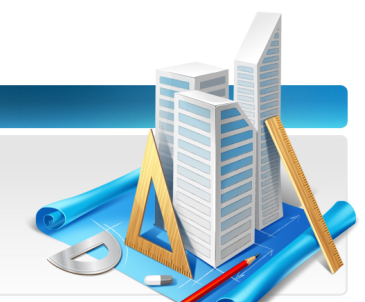     На Општинском такмичењу из Технике и технологије и Техничког и информатичког образовања, које је одржано у ОШ „Краљ Александар I“ у Новом Београду  наши ученици су освојили следеће награде:    Ментори: Ема Зороњић и Милан Обрадовић    Честитамо ученицима и њиховим наставницима! Милица Лазовић5/23. место, пласман на градско такмичењеКсенија Јевђовић5/23. местоНађа Јарић5/23. местоДуња Квашчев8/23. место, пласман на градско такмичење